UMTSHEZI MUNICIPALITY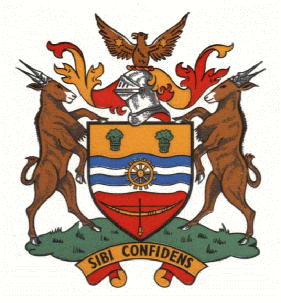 UMTSHEZI MUNISIPALITEITUMKHANDLU WASEMTSHEZINOTICE INVITING SUPPLIERS TO QUOTESuppliers are hereby invited to quote for the development, construction and fitting of a cricket screen at Lambert Park sports facility.Submission due date: 09/05/2012 at 13:00Kindly make an appointment with Ms Zama Sigaqa during office hours on: (036) 342 7866 for inspection.Submissions to be made at the municipal finance department officesContact person: Fezeka Mhlanga                   Tel: (036) 342 7845                  Fax: (036) 352 7898               Email: fezeka@mtshezi.co.za